WAKACYJNE ŻYCZENIA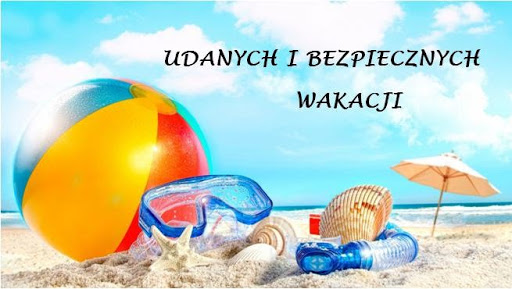 Za kilka dni oficjalnie rozpoczną się wakacje. Kończy się rok szczególny, rok, który wszystkim nam nie oszczędził trudnych emocji.Gratuluję Wam mądrego wykorzystania szansy jaką stworzyła bursa i szkoła, za  ciekawość świata i entuzjazm, za sukcesy i  osiągnięcia.Jednocześnie chcę Wam przypomnieć kilka prostych zasad, które sprzyjają bezpieczeństwu:
bądźcie widoczni na drodze i w jej pobliżu - noście drobne elementy odblaskowe na Waszej odzieży i plecakach;pamiętajcie o telefonach alarmowych - numer alarmowy: 112;myślcie i przewidujcie konsekwencje swoich zachowań w miejscach zabaw i odpoczynku;przestrzegajcie poleceń osób obsługujących obiekty sportowe i zwracajcie uwagę na znaki ostrzegające przed niebezpieczeństwem;używajcie kasków chroniących głowę - na rowerze, rolkach itp.zachowujcie bezpieczną odległość;myjcie ręce;Życzę Wam, abyście nabrały sił na nowe wyzwania i bezpiecznie spędziływakacyjny czas! Do zobaczenia!                                                                    R.P.-Małż